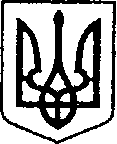                                                                     Україна                                                                                              ЧЕРНІГІВСЬКА ОБЛАСТЬ                   Н І Ж И Н С Ь К А    М І С Ь К А    Р А Д А                   57 сесія VII скликання             	                 Р І Ш Е Н Н Я від 17 липня 2019 року                    м. Ніжин                                    №17-57/2019Відповідно до статей 25, 26, 50, 59, 73 Закону України “Про місцеве самоврядування в Україні”, Земельного кодексу України, Податкового кодексу України, Закону України “Про оренду землі”, рішення Ніжинської міської ради шостого скликання від 08 липня 2015 року №6-69/2015 “Про затвердження місцевих податків”, Регламентy Ніжинської міської ради Чернігівської області, затвердженого рішенням Ніжинської міської ради Чернігівської області від 24 листопада 2015 року №1-2/2015 (із змінами), розглянувши клопотання підприємств та організацій, проекти землеустрою та технічні документації щодо відведення земельних ділянок, міська рада вирішила:1. Надати дозвіл Публічному акціонерному товариству “Чернігівобленерго” на виготовлення проекту землеустрою щодо відведення у користування на умовах оренди  терміном на 10 років земельної ділянки орієнтовною площею 0,0150 га за адресою: м.Ніжин, вул. Космонавтів для розміщення, будівництва, експлуатації та обслуговування будівель і споруд об'єктів передачі електричної та теплової енергії (розміщення ЗТП-1201).Термін дії дозволу – шість місяців.2. Надати дозвіл Публічному акціонерному товариству “Чернігівобленерго” на виготовлення проекту землеустрою щодо відведення у користування на умовах оренди терміном на 10 років земельної ділянки орієнтовною площею 0,0150 га за адресою: м.Ніжин, вул. 2-га Лінія для розміщення, будівництва, експлуатації та обслуговування будівель і споруд об'єктів передачі електричної та теплової енергії (розміщення ЗТП-1273).Термін дії дозволу – шість місяців.3. Надати дозвіл Публічному акціонерному товариству “Чернігівобленерго” на виготовлення проекту землеустрою щодо відведення у користування на умовах оренди терміном на 10 років земельної ділянки орієнтовною площею 0,0100 га за адресою: м.Ніжин, вул. Синяківська для розміщення, будівництва, експлуатації та обслуговування будівель і споруд об'єктів передачі електричної та теплової енергії (розміщення РП-7).Термін дії дозволу – шість місяців.4. Надати дозвіл Публічному акціонерному товариству “Чернігівобленерго” на виготовлення проекту землеустрою щодо відведення у користування на умовах оренди терміном на 10 років земельної ділянки орієнтовною площею 0,0150 га за адресою: м.Ніжин, вул. 3-му Мікрорайоні для розміщення, будівництва, експлуатації та обслуговування будівель і споруд об'єктів передачі електричної та теплової енергії (розміщення ЗТП-1042).Термін дії дозволу – шість місяців.5. Надати дозвіл Публічному акціонерному товариству “Чернігівобленерго” на виготовлення проекту землеустрою щодо відведення у користування на умовах оренди терміном на 10 років земельної ділянки орієнтовною площею 0,0150 га за адресою: м.Ніжин, вул. Генерала Корчагіна для розміщення, будівництва, експлуатації та обслуговування будівель і споруд об'єктів передачі електричної та теплової енергії (розміщення ЗТП-1191).Термін дії дозволу – шість місяців.6. Надати дозвіл Публічному акціонерному товариству “Чернігівобленерго” на виготовлення проекту землеустрою щодо відведення у користування на умовах оренди терміном на 10 років земельної ділянки орієнтовною площею 0,0100 га за адресою: м.Ніжин,  вул. Прилуцька для розміщення, будівництва, експлуатації та обслуговування будівель і споруд об'єктів передачі електричної та теплової енергії (розміщення КТП-558).Термін дії дозволу – шість місяців.7. Надати дозвіл Публічному акціонерному товариству “Чернігівобленерго” на виготовлення проекту землеустрою щодо відведення у користування на умовах оренди  терміном на 10 років земельної ділянки орієнтовною площею 0,0100 га за адресою: м.Ніжин, вул. Полковника Розумовського для розміщення, будівництва, експлуатації та обслуговування будівель і споруд об'єктів передачі електричної та теплової енергії (розміщення КТП-1109).Термін дії дозволу – шість місяців.8. Внести зміни до пункту 2 рішення Ніжинської міської ради від 30 січня 2019 року № 19-51/2019 щодо надання дозволу Управлінню освіти Ніжинської міської ради  Чернігівської області на виготовлення технічної документації із землеустрою щодо встановлення (відновлення) меж земельної ділянки з метою надання у постійне користування земельної ділянки орієнтовною площею 0,4210 га за адресою: м. Ніжин, вул. Козача,22 в частині зміни площі земельної ділянки та адреси земельної ділянки та викласти пункт 2 у наступній редакції:« 2. Надати дозвіл Управлінню освіти Ніжинської міської ради Чернігівської області на виготовлення технічної документації із землеустрою щодо встановлення (відновлення) меж земельної ділянки в натурі (на місцевості) з метою надання у постійне користування земельних ділянок  площами: 0,3603 га за адресою: м.Ніжин, вул. Козача, 22 для будівництва та обслуговування будівель закладів освіти (розміщення загальноосвітньої школи І-ІІІ ступенів №4) та  площею 0,0607 га за адресою: м.Ніжин, вул. Козача, 20 для будівництва та обслуговування будівель закладів освіти (розміщення загальноосвітньої школи І-ІІІ ступенів №4), що перебуває у власності територіальної громади в особі Ніжинської міської ради.Термін дії дозволу – шість місяців.»9. Начальнику відділу земельних відносин Місан В.М. забезпечити оприлюднення даного рішення на сайті протягом п`яти робочих днів після його прийняття.10. Організацію виконання даного рішення покласти на першого заступника міського голови з питань діяльності виконавчих органів ради Олійника Г.М. та відділ земельних відносин.11. Контроль за виконанням даного рішення покласти на постійну комісію міської ради з питань земельних відносин, будівництва, архітектури, інвестиційного розвитку міста та децентралізації (Деркач А.П.).Секретар міської ради                                                                      В.В. СалогубВізують:секретар міської ради								В.В. Салогубперший заступник міського голови  з питань діяльності виконавчих органів ради 		Г.М. Олійникпостійна комісія міської ради зпитань земельних відносин, будівництва,архітектури, інвестиційного розвиткуміста та децентралізації								А.П. Деркачпостійна комісія міської ради з питаньрегламенту, депутатської діяльностіта етики, законності, правопорядку,антикорупційної політики, свободислова та зв’язків з громадськістю			О.В. Щербакначальник відділуземельних відносин									   В.М. Місанначальник відділу містобудування та архітектури, головний архітектор		     В.Б. Мироненконачальник відділу юридично -кадрового забезпечення								      В.О. Леганачальник управління культури і туризму Ніжинської міської ради                                                                               Т.Ф.БассакПро надання дозволів на виготовлення проектів землеустрою щодо відведення земельних ділянок, внесення змін в рішення міської ради щодо юридичних осіб